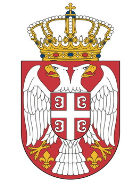 ОБАВЕШТЕЊЕ О НАЈПОВОЉНИЈЕМ ПОНУЂАЧУУ ПОСТУПКУ ИЗУЗЕТЕ НАБАВКЕПодаци о наручиоцу:Република Србија – Министарство пољопривреде, шумарства и водопривреде – УПРАВА ЗА ШУМЕ, Омладинских бригада 1, Нови Београд.Матични број: 17855140, ПИБ: 108508191Интернет страница: www.upravazasume.gov.rs.Предмет набавке: набавка гума за службена возилаОснов за изузеће: Чл.27.ст.1. тач.1) Закона о јавним набавкама („Службени гласник РС“ број 91/19)Број поднетих понуда: 2.Основни подаци о добављачу: „XGROUP”, Београд, Кнез Милетина 46, тел: 011/408 42 58, мејл: komercijala@xgroup.rs, МБ: 17201212, ПИБ: 100426413Цене и услови прихваћене понуде: Број понуде понуђача: pf-867 од дана 1.12.2021. годинеУкупна цена: 219.596,66 динара без ПДВ-аРок плаћања је 20 дана од дана службеног пријема рачуна.Република СрбијаМИНИСТАРСТВО ПОЉОПРИВРЕДЕ,ШУМАРСТВА И ВОДОПРИВРЕДЕУправа за шумеБрој: 404-02-470/4/2021-10Датум: 9.12.2021. годинеБ е о г р а д